Samedi 23 mars 2019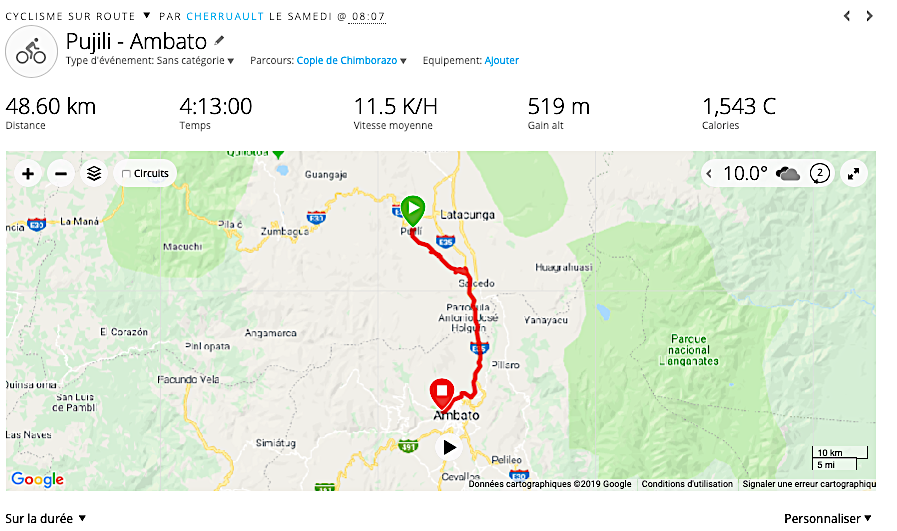 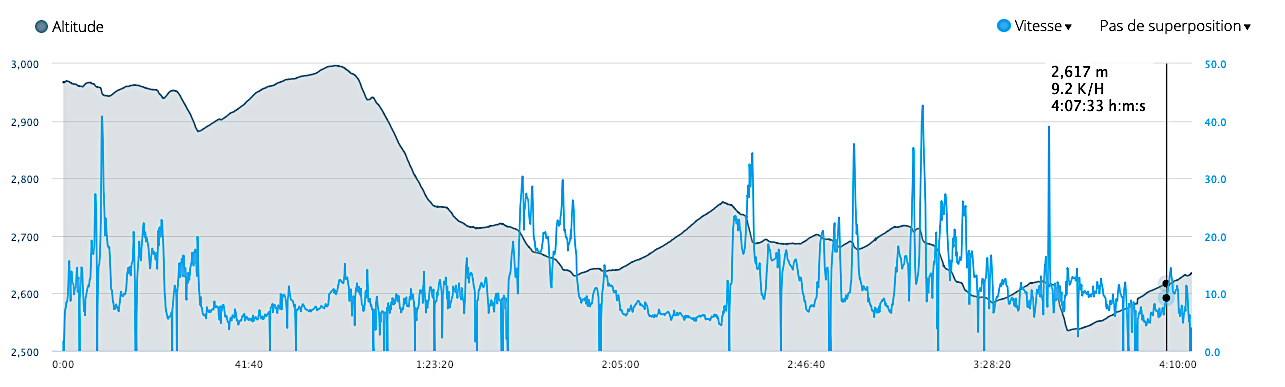 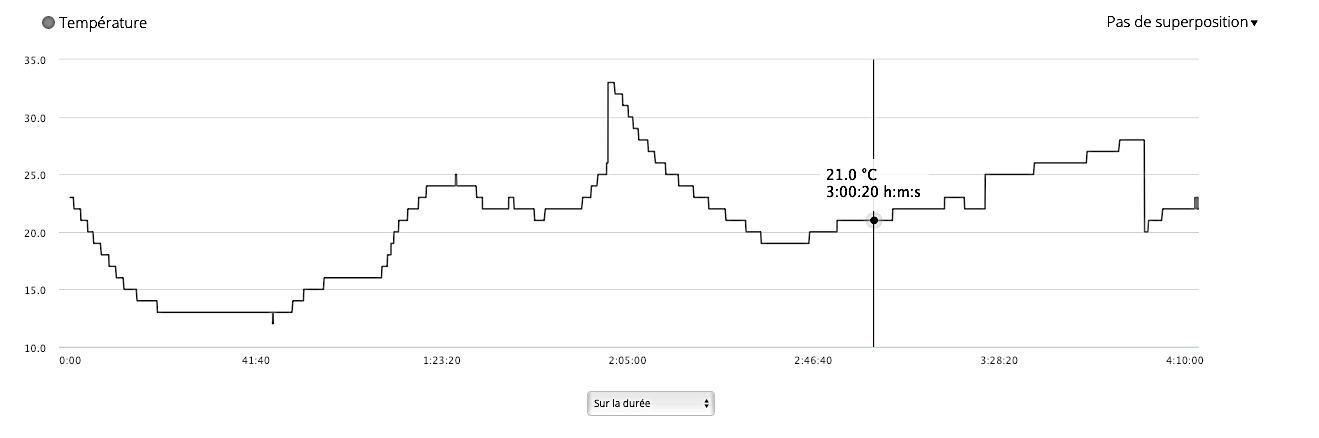 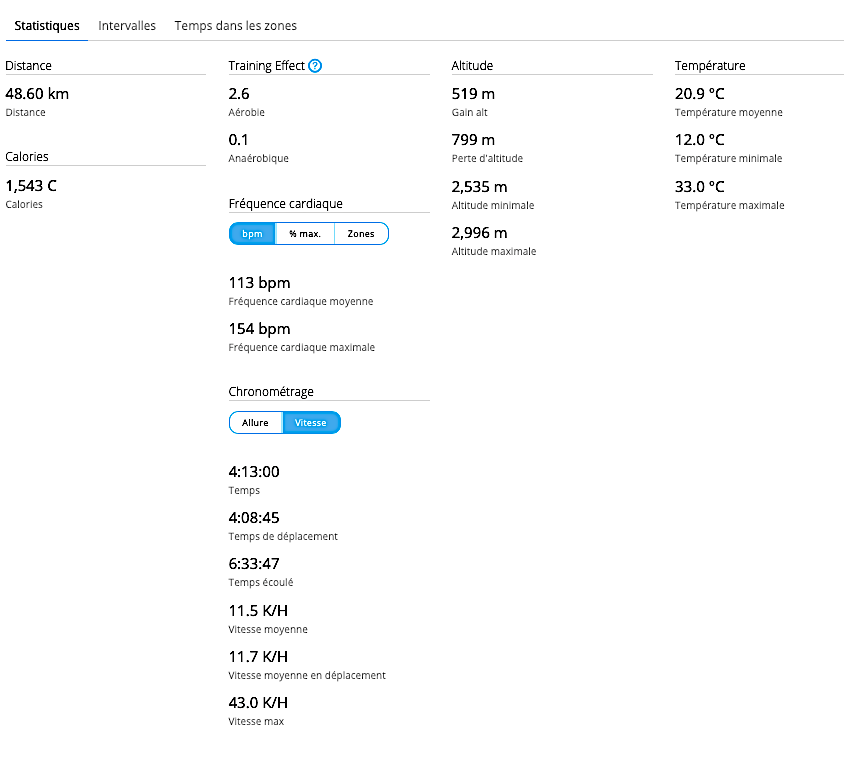 